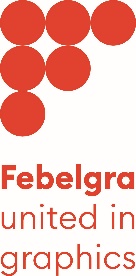 Aanvraag offerte MonizzeFirmanaam: Adres: Postcode + gemeente : Contactpersoon: Functie: Telefoonnummer: E-mail: Aantal arbeiders : Aantal bedienden : Nominale waarde maaltijdcheques arbeiders/bedienden :  EURWaarvan werkgeversbijdrage :  EUR en werknemersbijdrage :  EUR.Enkel in te vullen indien de nominale waarde van de maaltijdcheques voor de arbeiders en bedienden verschillend is :Nominale waarde maaltijdcheques arbeiders/bedienden :  EURWaarvan werkgeversbijdrage :  EUR en werknemersbijdrage :  EUR.Ik verklaar hierbij een vrijblijvende offerte aan te vragen aan Monizze voor:Maaltijdcheques : (aantal werknemers)Ecocheques: (aantal werknemers – enkel verplicht voor de bedienden die ressorteren onder PC 200)Handtekening +  datum Formulier overmaken aan kelly.ciancimino@febelgra.beEen medewerker van Monizze zal contact opnemen met de hierboven aangeduide contactpersoon.